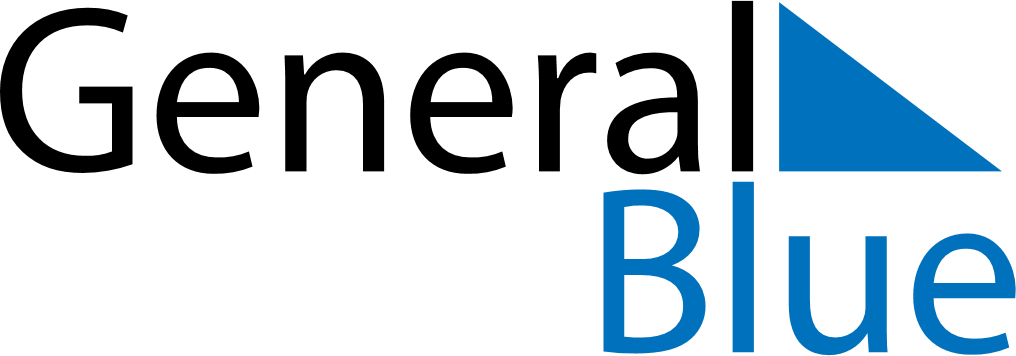 January 2024January 2024January 2024January 2024January 2024January 2024Lumparland, Aland IslandsLumparland, Aland IslandsLumparland, Aland IslandsLumparland, Aland IslandsLumparland, Aland IslandsLumparland, Aland IslandsSunday Monday Tuesday Wednesday Thursday Friday Saturday 1 2 3 4 5 6 Sunrise: 9:42 AM Sunset: 3:41 PM Daylight: 5 hours and 58 minutes. Sunrise: 9:42 AM Sunset: 3:42 PM Daylight: 6 hours and 0 minutes. Sunrise: 9:41 AM Sunset: 3:44 PM Daylight: 6 hours and 2 minutes. Sunrise: 9:41 AM Sunset: 3:45 PM Daylight: 6 hours and 4 minutes. Sunrise: 9:40 AM Sunset: 3:47 PM Daylight: 6 hours and 7 minutes. Sunrise: 9:39 AM Sunset: 3:49 PM Daylight: 6 hours and 9 minutes. 7 8 9 10 11 12 13 Sunrise: 9:38 AM Sunset: 3:50 PM Daylight: 6 hours and 12 minutes. Sunrise: 9:37 AM Sunset: 3:52 PM Daylight: 6 hours and 15 minutes. Sunrise: 9:36 AM Sunset: 3:54 PM Daylight: 6 hours and 18 minutes. Sunrise: 9:35 AM Sunset: 3:56 PM Daylight: 6 hours and 21 minutes. Sunrise: 9:34 AM Sunset: 3:58 PM Daylight: 6 hours and 24 minutes. Sunrise: 9:33 AM Sunset: 4:00 PM Daylight: 6 hours and 27 minutes. Sunrise: 9:31 AM Sunset: 4:02 PM Daylight: 6 hours and 31 minutes. 14 15 16 17 18 19 20 Sunrise: 9:30 AM Sunset: 4:04 PM Daylight: 6 hours and 34 minutes. Sunrise: 9:28 AM Sunset: 4:07 PM Daylight: 6 hours and 38 minutes. Sunrise: 9:27 AM Sunset: 4:09 PM Daylight: 6 hours and 42 minutes. Sunrise: 9:25 AM Sunset: 4:11 PM Daylight: 6 hours and 46 minutes. Sunrise: 9:24 AM Sunset: 4:14 PM Daylight: 6 hours and 50 minutes. Sunrise: 9:22 AM Sunset: 4:16 PM Daylight: 6 hours and 54 minutes. Sunrise: 9:20 AM Sunset: 4:18 PM Daylight: 6 hours and 58 minutes. 21 22 23 24 25 26 27 Sunrise: 9:18 AM Sunset: 4:21 PM Daylight: 7 hours and 2 minutes. Sunrise: 9:16 AM Sunset: 4:23 PM Daylight: 7 hours and 6 minutes. Sunrise: 9:14 AM Sunset: 4:26 PM Daylight: 7 hours and 11 minutes. Sunrise: 9:12 AM Sunset: 4:28 PM Daylight: 7 hours and 15 minutes. Sunrise: 9:10 AM Sunset: 4:31 PM Daylight: 7 hours and 20 minutes. Sunrise: 9:08 AM Sunset: 4:33 PM Daylight: 7 hours and 24 minutes. Sunrise: 9:06 AM Sunset: 4:36 PM Daylight: 7 hours and 29 minutes. 28 29 30 31 Sunrise: 9:04 AM Sunset: 4:38 PM Daylight: 7 hours and 34 minutes. Sunrise: 9:02 AM Sunset: 4:41 PM Daylight: 7 hours and 39 minutes. Sunrise: 9:00 AM Sunset: 4:44 PM Daylight: 7 hours and 43 minutes. Sunrise: 8:57 AM Sunset: 4:46 PM Daylight: 7 hours and 48 minutes. 